Para Servidores da UFAM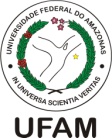 Leia com atenção antes de responderAs informações que serão solicitadas no questionário a seguir fazem parte de seu exame periódico odontológico e compõe sua ficha clínica ocupacional.Devido à necessidade de avaliarmos melhor sua condição clínica ressaltamos a importância da precisão das informações. As informações  fornecidas são de sigilo deste departamento.As condições de trabalho interferem na qualidade de saúde bucal dos trabalhadores podendo ocorrer manifestações bucais, assim como as manifestações bucais podem intervir na qualidade das atividades laborais. A manutenção de um bom estado de saúde bucal é importante para que o trabalhador desempenhe as suas atividades laborais e sociais de forma segura e produtiva.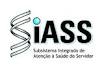 UNIDADE SIASS UFAM         Você possui alguma doença / problema significativo não mencionado?   Sim (  ) Não (  )        Qual? __________________________________________________________. Declaro que as informações fornecidas são Verdadeiras.                                                                                            __________________________________                                                                                                                                                Manaus/AM, ___/___/____....................................................                                                 ...................................................                       Servidor                                                                                                            Dentista  DADOS DO SERVIDORNome do Servidor: ..........................................................................          Fone:............................ Sexo.....................................................              Data do Nascimento:............../........../................................... CPF . ..................................................... Matrícula SIAPE:....................................................................... Orgão de Origem:............................................................................. Lotaçao de exercício.................................................................Data de Admissão:.....................................................................Cargo:......................................................................................... Função........................................................................................                                     INQUÉRITO DE SAÚDE                                     INQUÉRITO DE SAÚDE                                     INQUÉRITO DE SAÚDEAnemia Tem ou teve?Sim (    )            Não (    )Asma Tem ou teve?Sim (    )            Não (    )Alteração Arterial Tem ou teveSim (    )            Não (    )Sim (    )            Não (    )Alergia, Tem ou Teve?Sim (    )            Não (    )Alergia a Medicamentos Tem ou Teve?Sim (    )            Não (    )Alergia respiratóriaSim (    )            Não (    )Alergia alimentosSim (    )            Não (    )Alergia ectópicaSim (    )            Não (    )Epilepsia Tem ou teve?Sim (    )            Não (    )Endocardite Bacteriana. Tem ou teve?Sim (    )            Não (    )Febre Reumática Tem ou teve?Sim (    )            Não (    )Hepatite Tem ou teve?Sim (    )            Não (    )Herpes/AftasSim (    )            Não (    )HIV Tem  ?      Sim (    )            Não (    )Problema Cardíaco Tem ou teve?Sim (    )            Não (    )Problema Hepático Tem ou teve?Sim (    )            Não (    )De qual natureza?De qual natureza?De qual natureza?Problema Renal Tem ou teve?Sim (    )            Não (    )Sífilis Tem?Sim (    )            Não (    )Tuberculose Tem  ou  t eve?Sim (    )            Não (    )Apresenta (ou) Desmaios? Sim (    )            Não (    )Alguma alteração Hormonal?Sim (    )            Não (    )É Alcoolista?Sim (    )            Não (    )É Fumante?Sim (    )            Não (    )Está Grávida?Sim (    )            Não (    )Está em Tratamento médico?Sim (    )            Não (    )Está fazendo uso de alguma medicação?   QualSim (    )            Não (    )Já foi acometido por problemas Psicológicos?Sim (    )            Não (    )Já se submeteu a alguma cirurgia?Sim (    )            Não (    )Já foi internado?Sim (    )            Não (    )Resfriado ou gripe freqüente?Sim (    )            Não (    )Sofre de alguma doença congênita? Sim (    )            Não (    )Qual?Teve problemas com anestesia?Sim (    )            Não (    )Teve problemas com hemorragia? Sim (    )            Não (    )HÁBITOSHÁBITOSTem hábito de Roer Unhas ?                                                     Sim (    )          Não (   )Tem   hábito de Chupar o Dedo ?                                                 Sim (    )          Não (   ) Tem hábito de Morder objetos?                                                  Sim (    )          Não (   ) Ranger os Dentes?  Dia/Noite                                                    Sim (    )          Não (   ) Respira pela Boca?                                                                    Sim (    )          Não (   ) Outros  hábitos                                                                           Sim (    )           Não (   )   ....................................................................................................................................................................................................................................................................Tem hábito de Roer Unhas ?                                                     Sim (    )          Não (   )Tem   hábito de Chupar o Dedo ?                                                 Sim (    )          Não (   ) Tem hábito de Morder objetos?                                                  Sim (    )          Não (   ) Ranger os Dentes?  Dia/Noite                                                    Sim (    )          Não (   ) Respira pela Boca?                                                                    Sim (    )          Não (   ) Outros  hábitos                                                                           Sim (    )           Não (   )   ....................................................................................................................................................................................................................................................................HIGIENE BUCALHIGIENE BUCALQual seu tipo de Escova Dental                        Macia (   )         Média (   )        Dura (   )                                                                                                  Faz escovação da  língua                                                                          Sim (   )        Não  (   )Utiliza Fio/Fita Dental freqüentemente? Palito?                           Sim (    )       Não   (   )                                         Faz uso de bochechos                                                                         Sim (    )       Não   (   )Deixou de realizar alguma atividade por causa dos dentes         Sim (    )        Não  (   )Quais:...............................................................................................................................Qual seu tipo de Escova Dental                        Macia (   )         Média (   )        Dura (   )                                                                                                  Faz escovação da  língua                                                                          Sim (   )        Não  (   )Utiliza Fio/Fita Dental freqüentemente? Palito?                           Sim (    )       Não   (   )                                         Faz uso de bochechos                                                                         Sim (    )       Não   (   )Deixou de realizar alguma atividade por causa dos dentes         Sim (    )        Não  (   )Quais:...............................................................................................................................SAÚDE DA BOCASAÚDE DA BOCATem dificuldade para comer e /ou beber por causa dos dentes?     Sim (  )        Não (    ) Sente dor nos dentes?                                                                          Sim (   )        Não (    ) A dor melhora com alguma coisa?                                                     Sim (   )        Não (    )  Seus dentes deixam você irritado?                                                    Sim (   )        Não (    )Já fraturou algum dente?                                                                     Sim (   )        Não (    ) Fez alguma cirurgia na boca?                                                             Sim (   )        Não (    ) Sente dores na cabeça freqüentemente?                                        Sim (   )        Não (    ) Sente dores na face ou nos ombros?                                               Sim (   )        Não (    ) Já fraturou algum osso da face?                                                        Sim (   )        Não (    ) Está satisfeito com seus dentes e boca?                                          Sim (   )        Não (    ) Está em tratamento odontológico?                                                  Sim (   )        Não  (   ) Qual o tratamento?        .................................................................................................Tem dificuldade para comer e /ou beber por causa dos dentes?     Sim (  )        Não (    ) Sente dor nos dentes?                                                                          Sim (   )        Não (    ) A dor melhora com alguma coisa?                                                     Sim (   )        Não (    )  Seus dentes deixam você irritado?                                                    Sim (   )        Não (    )Já fraturou algum dente?                                                                     Sim (   )        Não (    ) Fez alguma cirurgia na boca?                                                             Sim (   )        Não (    ) Sente dores na cabeça freqüentemente?                                        Sim (   )        Não (    ) Sente dores na face ou nos ombros?                                               Sim (   )        Não (    ) Já fraturou algum osso da face?                                                        Sim (   )        Não (    ) Está satisfeito com seus dentes e boca?                                          Sim (   )        Não (    ) Está em tratamento odontológico?                                                  Sim (   )        Não  (   ) Qual o tratamento?        .................................................................................................EXAME EXTRA-ORALEXAME EXTRA-ORALAssimetrias:                                                      Boa (   )        Não (  )               Razoável (   )      Amplitude da boca:                                         Boa (   )       Razoável (   )      Insuficiente (    )   Trismo (   )Cicatrizes:   (relatar local)                              Sim (    )          Não (    )Erupções:                                                          Sim (    )          Não (    )Gânglios:                                                           Sim (    )          Não (    )Glândulas salivares:(alterações)                    Sim (    )          Não (    )Manchas:                                                          Sim (    )           Não (    )Musculatura (palpação)                                 Sim (    )          Não (    )Nódulos                                                            Sim (    )          Não (   )Presença de estalido ao exame                   Sim (   )           Não (   )Exames Complementares                              Sim (   )           Não (   )  Exames de imagem                                         Sim (   )           Não (   )Assimetrias:                                                      Boa (   )        Não (  )               Razoável (   )      Amplitude da boca:                                         Boa (   )       Razoável (   )      Insuficiente (    )   Trismo (   )Cicatrizes:   (relatar local)                              Sim (    )          Não (    )Erupções:                                                          Sim (    )          Não (    )Gânglios:                                                           Sim (    )          Não (    )Glândulas salivares:(alterações)                    Sim (    )          Não (    )Manchas:                                                          Sim (    )           Não (    )Musculatura (palpação)                                 Sim (    )          Não (    )Nódulos                                                            Sim (    )          Não (   )Presença de estalido ao exame                   Sim (   )           Não (   )Exames Complementares                              Sim (   )           Não (   )  Exames de imagem                                         Sim (   )           Não (   )                                                                          EXAME INTRA ORAL                                                                          EXAME INTRA ORAL*Lesão de tecido mole                                  Sim (    )          Não (    )*Lesão de tecido mole                                  Sim (    )          Não (    )*Região da lesão: .(   ) Lábios:    (   ) Bochechas   (   ) Língua:   (   ) Base da língua:   (   ) Assoalho bucal:*Região da lesão: .(   ) Lábios:    (   ) Bochechas   (   ) Língua:   (   ) Base da língua:   (   ) Assoalho bucal:• Palato: :                                                       Normal (    )                                        Alterado(    )• Palato: :                                                       Normal (    )                                        Alterado(    )• Freios e bridas:                                                Normal (    )                                        Alterado(    )• Freios e bridas:                                                Normal (    )                                        Alterado(    )• Fluxo salivar:                                                Baixo    (    )       Normal (   )            Alterado(    ) • Fluxo salivar:                                                Baixo    (    )       Normal (   )            Alterado(    ) • Manchas:                                                   Sim        (    )                                        Não (    )• Manchas:                                                   Sim        (    )                                        Não (    )Usa  aparelho ortodôntico?Sim (   )                         Não (   )Prótese superior?Não usa prótese dentária            (  )Usa uma ponte fixa                       (  )Usa mais de uma ponte fixa        (  )Usa prótese parcial removível     (  )Usa uma ou mais pontes fixas e uma ou mais próteses parciais removíveis                                      (  )                                                                                                                                                                                                                                                                                                                                                                                                                                                                                     Usa prótese dentária total           (  ) Necessidade de prótese superior?Não necessita de prótese Dentária  (  )                                Necessita uma prótese, fixa ou removível, para substituição de um elemento                                 (   )                                      Necessita uma prótese, fixa ou removível, para substituição de mais de um elemento                   (   )                                                                                                                                                                                                                                                Necessita prótese dent.total        (   )Prótese inferior?Não usa prótese dentária          (   )Usa uma ponte fixa                     (   )              Usa mais de uma ponte fixa      (   )                                                                                                                                                                                                                                                                                                                                                                                                                                                                                                                                                                                                                                                                                                                                                                                                                                                            Usa prótese parcial removível  (   )          Usa uma ou mais pontes fixas  (    )E uma ou mais próteses parciais removíveis                                      (   )Usa  prótese dentária total          (   )         Necessidade de prótese inferior?Não necessita de prót.dentária (   )Necessita uma prótese, fixa ou removível, para substituição de um elemento                                (   )                          Necessita uma prótese, fixa ou removível, para substituição de mais de um elemento                  (   )                                                               Necessita prótese dent. total      (   )Lesao de tecido moleSim   (   )                                 Não   (   )Localização da lesãoMucosa interna labial superior    (   )Mucosa interna labial inferior      (   )Labial superior (Peri oral)              (   )Labial inferior (Peri oral)                (   )Mucosa labial superior                  (   )Mucosa labial inferior                  Freio labial superiorFreio labial inferiorMucosa jugalMucosa do palato duroMucosa do palato moleUvular palatinaTonsilas palatinaGengiva anterior e inferiorGengiva posterior e inferiorGengiva anterior e superiorGengiva posterior e superiorMucosa alveolar ant. e   inferiorMucosa alveolar post. e inferiorMucosa alveolar ant.   e superiorMucosa alveolar post. e superiorDorsal da línguaLateral da línguaApical da línguaVentral da línguaFrênulo lingualCarúncula sublingualSoalho bucal                                                            ODONTOGRAMA GRAFADO                                                            ODONTOGRAMA GRAFADOAlterações gengivais/periodontais? NenhumaEdema                       (    )          Sangramento,          (    )Hiperplasia               (    )Reabsorção óssea   (    )Recessão gengival   (    )Mobilidade dentária(    )Anomalia dentária?Sim (    )            Não (    )Diastema? Sim (    )            Não (    )Fluorose dentária?Normal                     (    )Questionável           (    )Muito leve               (    )Leve moderada       (    )Grave                        (    )Hipoplasia de esmalteSim (    )            Não (    )Mobilidade dentalSim (    )             Não (    )Presença de placa bacteriana visível?Sim (    )             Não (    )Oclusão de AngleClasse I                      (    )Classe II 1ª divisão  (    )Classe II 2º divisão  (    )Classe III                    (    )Problema de oclusão?Não                                                    (    )Apinhamento anterior superior   (    )Apinhamento anterior inferior     (    )Mordida aberta anterior                (    )Mordida cruzada anterior              (    )Mordida cruzada posterior            (    )              Mordida profunda                           (    )Prognatismo mandibular                (    )   Retrognatismo  mandibular           (    )    Outro(s) …………………………………… (    )Problema de ATM, diagnosticado por outro profissional Sim (    )             Não (    )Outras alterações oclusais?Sim (    )             Não (    )BruxismoSim (    )            Não (    ) Especificar:  (se o paciente tiver certeza, relatar)Especificar:  (se o paciente tiver certeza, relatar)Desgaste dental patológico?Sim (    )            Não  (    )Especificar Abfração                   (    )Atrição                      (    )Erosão                       (    )Prejudicado              (    )        AMBIENTE DE TRABALHOAMBIENTE DE TRABALHOAMBIENTE DE TRABALHOGosta do que faz no serviço público?Sim (    )          Não (    )Apresenta bom relacionamento com os colegas?Sim (    )          Não (    )Trabalha com alguma substância químicaSim (    )          Não (    )Utiliza computador frequentemente?Sim (    )          Não (    )A sua postura nas ativ. no trabalho é adequada?Sim (    )          Não (    )A sua postura nas ativ. rotineiras é adequada?Sim (    )          Não (    )Apresenta estresse no ambiente de trabalho?Sim (    )          Não (    )E fora do trabalho?Sim (    )          Não (    )Já teve alguma reação alérgica no trabalho?Sim (    )          Não (    )Sente tontura no trabalho?Sim (    )          Não (    )Sua boca fica ressecada no trabalho?Sim (    )          Não (    )Já foi afastado do trabalho por doença da boca?Sim (    )          Não (    )Qual a doença?Qual a doença?Já sofreu algum acidente de trabalho?Sim (    )          Não (    )Que tipo?Comunicou à sua chefia?Sim (    )          Não (    )Afetou alguma área odontológica? Se sim, relateAfetou alguma área odontológica? Se sim, relateOutras informações:Outras informações:                                                                                      OCUPACIONAL                                                                                      OCUPACIONALApresenta risco ocupacional?Sim (    )            Não (    )Qual o risco?Risco físico               (    )            Risco químico          (    )            Risco biológico        (    )            Risco ergonômico   (    )            Risco de acidentes  (    )                                                                                     CONDIÇÕES  SAÚDE BUCAL                                                                         CONDIÇÕES  SAÚDE BUCALNo momento, apresenta boa condição de saúde bucal Sim  (   )                 Não (   )                                                             Necessita de tratamento odontólogicoMediato                                              (    )Imediato                                             (    )Orientado a providenciar  os seguintes tratamentos:                                                                                                 Clínica /Prevenção     (     )                                                                              Cirurgia                  (   )                                                                                      Dentisteria                  (     )                                                                                     Estomatologia         (   )                                                                              Endodontia                (   )                                                                                                        Fonoaudiologia         (   )                                                                                                        Ortodontia                  (      )                                                                                                        Periodontia             (    )                                                                                                        Prótese                       (    )Orientado a providenciar  os seguintes tratamentos:                                                                                                 Clínica /Prevenção     (     )                                                                              Cirurgia                  (   )                                                                                      Dentisteria                  (     )                                                                                     Estomatologia         (   )                                                                              Endodontia                (   )                                                                                                        Fonoaudiologia         (   )                                                                                                        Ortodontia                  (      )                                                                                                        Periodontia             (    )                                                                                                        Prótese                       (    )                                                                         LAUDO PERICIAL                                                                         LAUDO PERICIALAptidão ao trabalho?Apto                                                     (    )Inapto                                                  (    )Apto c/ restrições/recomendaçõe (    )CaráterTemporária                                         (    )Permanente                                        (    )Conclusão Final        No momento, o(a) servidor(a) apresenta boa condição de saúde bucal, compatível com atividade  proposta e para a jornada de trabalho ora exercita.)                                                                               